Weather during the previous forecast periodAccording to meteorological data recorded at Agro meteorological Observatory, Pusa (Bihar), average maximum and minimum temperature were 34.6°C and 26.6°C respectively. Average relative humidity was 85 percent at 0700 hrs. and 69 percent at 1400 hrs. Soil temperature at 5 cm depth was 28.4°C at 0700 hrs. and 34.3°C at 1400 hrs. Average wind speed, daily sunshine hours and average daily evaporation were 8.1 km/hr, 7.2 hours and 5.6 mm respectively. Dry weather prevailed during the period.Medium Range Weather Forecast      (26 -30 May, 2018)      (Begusarai)Advisory for the farmersA. Sattar)(Nodal Officer)Weather during the previous forecast periodAccording to meteorological data recorded at Agro meteorological Observatory, Pusa (Bihar), average maximum and minimum temperature were 34.6°C and 26.6°C respectively. Average relative humidity was 85 percent at 0700 hrs. and 69 percent at 1400 hrs. Soil temperature at 5 cm depth was 28.4°C at 0700 hrs. and 34.3°C at 1400 hrs. Average wind speed, daily sunshine hours and average daily evaporation were 8.1 km/hr, 7.2 hours and 5.6 mm respectively. Dry weather prevailed during the period.Medium Range Weather Forecast      (26 -30 May, 2018) (Darbhanga)Advisory for the farmersA. Sattar)    (Nodal Officer)Weather during the previous forecast periodAccording to meteorological data recorded at Agro meteorological Observatory, Pusa (Bihar), average maximum and minimum temperature were 34.6°C and 26.6°C respectively. Average relative humidity was 85 percent at 0700 hrs. and 69 percent at 1400 hrs. Soil temperature at 5 cm depth was 28.4°C at 0700 hrs. and 34.3°C at 1400 hrs. Average wind speed, daily sunshine hours and average daily evaporation were 8.1 km/hr, 7.2 hours and 5.6 mm respectively. Dry weather prevailed during the period.Medium Range Weather Forecast      (26 -30 May, 2018) (East Champaran)Advisory for the farmersA. Sattar)    (Nodal Officer) Weather during the previous forecast periodAccording to meteorological data recorded at Agro meteorological Observatory, Pusa (Bihar), average maximum and minimum temperature were 34.6°C and 26.6°C respectively. Average relative humidity was 85 percent at 0700 hrs. and 69 percent at 1400 hrs. Soil temperature at 5 cm depth was 28.4°C at 0700 hrs. and 34.3°C at 1400 hrs. Average wind speed, daily sunshine hours and average daily evaporation were 8.1 km/hr, 7.2 hours and 5.6 mm respectively. Dry weather prevailed during the period.Medium Range Weather Forecast      (26 -30 May, 2018) (Gopalganj)Advisory for the farmersA. Sattar)(Nodal Officer)  Weather during the previous forecast periodAccording to meteorological data recorded at Agro meteorological Observatory, Pusa (Bihar), average maximum and minimum temperature were 34.6°C and 26.6°C respectively. Average relative humidity was 85 percent at 0700 hrs. and 69 percent at 1400 hrs. Soil temperature at 5 cm depth was 28.4°C at 0700 hrs. and 34.3°C at 1400 hrs. Average wind speed, daily sunshine hours and average daily evaporation were 8.1 km/hr, 7.2 hours and 5.6 mm respectively. Dry weather prevailed during the period.Medium Range Weather Forecast      (26 -30 May, 2018) (Madhubani)Advisory for the farmersA. Sattar)    (Nodal Officer)Weather during the previous forecast periodAccording to meteorological data recorded at Agro meteorological Observatory, Pusa (Bihar), average maximum and minimum temperature were 34.6°C and 26.6°C respectively. Average relative humidity was 85 percent at 0700 hrs. and 69 percent at 1400 hrs. Soil temperature at 5 cm depth was 28.4°C at 0700 hrs. and 34.3°C at 1400 hrs. Average wind speed, daily sunshine hours and average daily evaporation were 8.1 km/hr, 7.2 hours and 5.6 mm respectively. Dry weather prevailed during the period.Medium Range Weather Forecast      (26 -30 May, 2018) (Muzaffarpur)Advisory for the farmersA. Sattar)    (Nodal Officer)Weather during the previous forecast periodAccording to meteorological data recorded at Agro meteorological Observatory, Pusa (Bihar), average maximum and minimum temperature were 34.6°C and 26.6°C respectively. Average relative humidity was 85 percent at 0700 hrs. and 69 percent at 1400 hrs. Soil temperature at 5 cm depth was 28.4°C at 0700 hrs. and 34.3°C at 1400 hrs. Average wind speed, daily sunshine hours and average daily evaporation were 8.1 km/hr, 7.2 hours and 5.6 mm respectively. Dry weather prevailed during the period.Medium Range Weather Forecast      (26 -30 May, 2018) (Samastipur)Advisory for the farmersA. Sattar)(Nodal Officer)Weather during the previous forecast periodAccording to meteorological data recorded at Agro meteorological Observatory, Pusa (Bihar), average maximum and minimum temperature were 34.6°C and 26.6°C respectively. Average relative humidity was 85 percent at 0700 hrs. and 69 percent at 1400 hrs. Soil temperature at 5 cm depth was 28.4°C at 0700 hrs. and 34.3°C at 1400 hrs. Average wind speed, daily sunshine hours and average daily evaporation were 8.1 km/hr, 7.2 hours and 5.6 mm respectively. Dry weather prevailed during the period.Medium Range Weather Forecast      (26 -30 May, 2018) (Saran)Advisory for the farmersA. Sattar)    (Nodal Officer)Weather during the previous forecast periodAccording to meteorological data recorded at Agro meteorological Observatory, Pusa (Bihar), average maximum and minimum temperature were 34.6°C and 26.6°C respectively. Average relative humidity was 85 percent at 0700 hrs. and 69 percent at 1400 hrs. Soil temperature at 5 cm depth was 28.4°C at 0700 hrs. and 34.3°C at 1400 hrs. Average wind speed, daily sunshine hours and average daily evaporation were 8.1 km/hr, 7.2 hours and 5.6 mm respectively. Dry weather prevailed during the period.Medium Range Weather Forecast      (26 -30 May, 2018) (Shivhar)Advisory for the farmersA. Sattar)(Nodal Officer)Weather during the previous forecast periodAccording to meteorological data recorded at Agro meteorological Observatory, Pusa (Bihar), average maximum and minimum temperature were 34.6°C and 26.6°C respectively. Average relative humidity was 85 percent at 0700 hrs. and 69 percent at 1400 hrs. Soil temperature at 5 cm depth was 28.4°C at 0700 hrs. and 34.3°C at 1400 hrs. Average wind speed, daily sunshine hours and average daily evaporation were 8.1 km/hr, 7.2 hours and 5.6 mm respectively. Dry weather prevailed during the period.Medium Range Weather Forecast      (26 -30 May, 2018) (Sitamarhi)Advisory for the farmersA. Sattar)(Nodal Officer)Weather during the previous forecast periodAccording to meteorological data recorded at Agro meteorological Observatory, Pusa (Bihar), average maximum and minimum temperature were 34.6°C and 26.6°C respectively. Average relative humidity was 85 percent at 0700 hrs. and 69 percent at 1400 hrs. Soil temperature at 5 cm depth was 28.4°C at 0700 hrs. and 34.3°C at 1400 hrs. Average wind speed, daily sunshine hours and average daily evaporation were 8.1 km/hr, 7.2 hours and 5.6 mm respectively. Dry weather prevailed during the period.Medium Range Weather Forecast      (26 -30 May, 2018) (Siwan)Advisory for the farmersA. Sattar)(Nodal Officer)Weather during the previous forecast periodAccording to meteorological data recorded at Agro meteorological Observatory, Pusa (Bihar), average maximum and minimum temperature were 34.6°C and 26.6°C respectively. Average relative humidity was 85 percent at 0700 hrs. and 69 percent at 1400 hrs. Soil temperature at 5 cm depth was 28.4°C at 0700 hrs. and 34.3°C at 1400 hrs. Average wind speed, daily sunshine hours and average daily evaporation were 8.1 km/hr, 7.2 hours and 5.6 mm respectively. Dry weather prevailed during the period.Medium Range Weather Forecast      (26 -30 May, 2018) (Vaishali)Advisory for the farmersA. Sattar)(Nodal Officer)Weather during the previous forecast periodAccording to meteorological data recorded at Agro meteorological Observatory, Pusa (Bihar), average maximum and minimum temperature were 34.6°C and 26.6°C respectively. Average relative humidity was 85 percent at 0700 hrs. and 69 percent at 1400 hrs. Soil temperature at 5 cm depth was 28.4°C at 0700 hrs. and 34.3°C at 1400 hrs. Average wind speed, daily sunshine hours and average daily evaporation were 8.1 km/hr, 7.2 hours and 5.6 mm respectively. Dry weather prevailed during the period.Medium Range Weather Forecast      (26 -30 May, 2018)    (West Champaran)Advisory for the farmersA. Sattar)(Nodal Officer)GRAMIN KRISHI MAUSAM SEWA (GKMS)AGRO-METEOROLOGY DIVISIONDr. Rajendra Prasad Central Agricultural University, Pusa Samastipur, Bihar -848 125GRAMIN KRISHI MAUSAM SEWA (GKMS)AGRO-METEOROLOGY DIVISIONDr. Rajendra Prasad Central Agricultural University, Pusa Samastipur, Bihar -848 125GRAMIN KRISHI MAUSAM SEWA (GKMS)AGRO-METEOROLOGY DIVISIONDr. Rajendra Prasad Central Agricultural University, Pusa Samastipur, Bihar -848 125Bulletin No. 36Date: Friday, 25 May, 2018                                                                                                    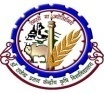   Phone No : 06274-240266Weather parameters26 May27 May28 May29 May30 MayRemarksRainfall(mm)00025Light rainfallMax. T (°C)3940404039Maximum temperature will remain between 39-40°C and the minimum between 27°C.Mini. T (°C)2727272727Maximum temperature will remain between 39-40°C and the minimum between 27°C.Cloud cover (okta)42012 Partially cloudy skyMax Relative Humidity (%)8080808080Min Relative Humidity (%)3030303030Wind speed (kmph)2020201515Wind direction(deg)EasterlyEasterlyEasterlyEasterlyEasterlyEasterlyCropPhenophases Advisory (Based on weather forecast)PaddyNursery sowingWeather condition is congenial for seeding of paddy seeds in the nursery. Farmers are advised to start the sowing of paddy in the nurseries. For long duration varieties of paddy, seeding upto 10 June is advised. However, for medium duration varieties, farmers can sow it during 10-25 June. For direct seeding of rice, farmers can do the work of seeding in the nursery in the next week itself. For this, they should have the provision of irrigation. In case of short duration varieties and the aromatic rice varieties, the suitable time for seeding is during 20 June to 10 July. If the seeds of aromatic varieties are sown earlier, it will affect the aroma of rice. During land preparation, application of cow dung is suggested for good and healthy seedlings.Kharif maizeSowingSowing of kharif maize varieties such as Shaktiman 1, Shaktiman 2, Shaktiman 3, Shaktiman 4, Shaktiman 5, Rajendra Shankar makka 3 and Suwan and Deoki is recommended.Green manuring crops SowingSowing of dhaincha, mung (green gram), senai crops are advised for the purpose of green manuring in the field.ChilliFruiting Rouging of viral infested crop should be done in chilli. Infected crop should be uprooted and buried in the soil. Thereafter spraying of imidaclorprid @1ml per 3 liter water solution is advised to control the vector.Summer vegetablesFruitingIntercultural operation is advised in summer vegetables such as lady’s finger, pumpkin, cucumber, sponge gourd etc. Spraying of Dimethoate 30 EC @1ml/L against infestation of leaf feeder/fruit borer in vegetables crop is advised.Cucurbitaceous cropFruitingOptimum moisture should be maintained in cucurbitaceous crops by giving light and frequent irrigation in short intervals as dry conditions may lead to flowering and poor pollination and it results yield losses.In cucurbitaceous crops, if attack of red pumpkin beetle is found than; Spraying of Diclorvos 76 EC (DDVP) @ 1 ml per litre of water is advised. Kharif onionNursery preparationFor healthy seedlings of onion, application of FYM in soil during land preparation for kharif onion nursery is advised. Optimum moisture should be maintained in the soil.GRAMIN KRISHI MAUSAM SEWA (GKMS)AGRO-METEOROLOGY DIVISIONDr. Rajendra Prasad Central Agricultural University, Pusa Samastipur, Bihar -848 125GRAMIN KRISHI MAUSAM SEWA (GKMS)AGRO-METEOROLOGY DIVISIONDr. Rajendra Prasad Central Agricultural University, Pusa Samastipur, Bihar -848 125GRAMIN KRISHI MAUSAM SEWA (GKMS)AGRO-METEOROLOGY DIVISIONDr. Rajendra Prasad Central Agricultural University, Pusa Samastipur, Bihar -848 125Bulletin No. 36Date: Friday, 25 May, 2018                                                                                                      Phone No : 06274-240266Weather parameters26 May27 May28 May29 May30 MayRemarksRainfall(mm)002510Light RainfallMax. T (°C)3637383838Maximum temperature will remain between 36-38°C and the minimum between 26- 27°C.Mini. T (°C)2727262627Maximum temperature will remain between 36-38°C and the minimum between 26- 27°C.Cloud cover (okta)31032Partially  cloudy skyMax Relative Humidity (%)8080808080Min Relative Humidity (%)4040404040Wind speed (kmph)2020202020Wind direction(deg)EasterlyEasterlyEasterlyEasterlyEasterlyEasterlyCropPhenophases Advisory (Based on weather forecast)PaddyNursery sowingWeather condition is congenial for seeding of paddy seeds in the nursery. Farmers are advised to start the sowing of paddy in the nurseries. For long duration varieties of paddy, seeding upto 10 June is advised. However, for medium duration varieties, farmers can sow it during 10-25 June. For direct seeding of rice, farmers can do the work of seeding in the nursery in the next week itself. For this, they should have the provision of irrigation. In case of short duration varieties and the aromatic rice varieties, the suitable time for seeding is during 20 June to 10 July. If the seeds of aromatic varieties are sown earlier, it will affect the aroma of rice. During land preparation, application of cow dung is suggested for good and healthy seedlings.Kharif maizeSowingSowing of kharif maize varieties such as Shaktiman 1, Shaktiman 2, Shaktiman 3, Shaktiman 4, Shaktiman 5, Rajendra Shankar makka 3 and Suwan and Deoki is recommended.Green manuring crops SowingSowing of dhaincha, mung (green gram), senai crops are advised for the purpose of green manuring in the field.ChilliFruiting Rouging of viral infested crop should be done in chilli. Infected crop should be uprooted and buried in the soil. Thereafter spraying of imidaclorprid @1ml per 3 liter water solution is advised to control the vector.Summer vegetablesFruitingIntercultural operation is advised in summer vegetables such as lady’s finger, pumpkin, cucumber, sponge gourd etc. Spraying of Dimethoate 30 EC @1ml/L against infestation of leaf feeder/fruit borer in vegetables crop is advised.Cucurbitaceous cropFruitingOptimum moisture should be maintained in cucurbitaceous crops by giving light and frequent irrigation in short intervals as dry conditions may lead to flowering and poor pollination and it results yield losses.In cucurbitaceous crops, if attack of red pumpkin beetle is found than; Spraying of Diclorvos 76 EC (DDVP) @ 1 ml per litre of water is advised. Kharif onionNursery preparationFor healthy seedlings of onion, application of FYM in soil during land preparation for kharif onion nursery is advised. Optimum moisture should be maintained in the soil.GRAMIN KRISHI MAUSAM SEWA (GKMS)AGRO-METEOROLOGY DIVISIONDr. Rajendra Prasad Central Agricultural University, Pusa Samastipur, Bihar -848 125GRAMIN KRISHI MAUSAM SEWA (GKMS)AGRO-METEOROLOGY DIVISIONDr. Rajendra Prasad Central Agricultural University, Pusa Samastipur, Bihar -848 125GRAMIN KRISHI MAUSAM SEWA (GKMS)AGRO-METEOROLOGY DIVISIONDr. Rajendra Prasad Central Agricultural University, Pusa Samastipur, Bihar -848 125Bulletin No. 36Date: Friday, 25 May, 2018                                                                                                      Phone No : 06274-240266Weather parameters26 May27 May28 May29 May30 MayRemarksRainfall(mm)00025Light rainfallMax. T (°C)3737383636Maximum temperature will remain between 36-38°C and the minimum between 25- 27°C.Mini. T (°C)2727262525Maximum temperature will remain between 36-38°C and the minimum between 25- 27°C.Cloud cover (okta)12030Partially cloudy skyMax Relative Humidity (%)7070708075Min Relative Humidity (%)3030303030Wind speed (kmph)1515151515Wind direction(deg)EasterlyEasterlyEasterlyEasterlyEasterlyEasterlyCropPhenophases Advisory (Based on weather forecast)PaddyNursery sowingWeather condition is congenial for seeding of paddy seeds in the nursery. Farmers are advised to start the sowing of paddy in the nurseries. For long duration varieties of paddy, seeding upto 10 June is advised. However, for medium duration varieties, farmers can sow it during 10-25 June. For direct seeding of rice, farmers can do the work of seeding in the nursery in the next week itself. For this, they should have the provision of irrigation. In case of short duration varieties and the aromatic rice varieties, the suitable time for seeding is during 20 June to 10 July. If the seeds of aromatic varieties are sown earlier, it will affect the aroma of rice. During land preparation, application of cow dung is suggested for good and healthy seedlings.Kharif maizeSowingSowing of kharif maize varieties such as Shaktiman 1, Shaktiman 2, Shaktiman 3, Shaktiman 4, Shaktiman 5, Rajendra Shankar makka 3 and Suwan and Deoki is recommended.Green manuring crops SowingSowing of dhaincha, mung (green gram), senai crops are advised for the purpose of green manuring in the field.ChilliFruiting Rouging of viral infested crop should be done in chilli. Infected crop should be uprooted and buried in the soil. Thereafter spraying of imidaclorprid @1ml per 3 liter water solution is advised to control the vector.Summer vegetablesFruitingIntercultural operation is advised in summer vegetables such as lady’s finger, pumpkin, cucumber, sponge gourd etc. Spraying of Dimethoate 30 EC @1ml/L against infestation of leaf feeder/fruit borer in vegetables crop is advised.Cucurbitaceous cropFruitingOptimum moisture should be maintained in cucurbitaceous crops by giving light and frequent irrigation in short intervals as dry conditions may lead to flowering and poor pollination and it results yield losses.In cucurbitaceous crops, if attack of red pumpkin beetle is found than; Spraying of Diclorvos 76 EC (DDVP) @ 1 ml per litre of water is advised. Kharif onionNursery preparationFor healthy seedlings of onion, application of FYM in soil during land preparation for kharif onion nursery is advised. Optimum moisture should be maintained in the soil.GRAMIN KRISHI MAUSAM SEWA (GKMS)AGRO-METEOROLOGY DIVISIONDr. Rajendra Prasad Central Agricultural University, Pusa Samastipur, Bihar -848 125GRAMIN KRISHI MAUSAM SEWA (GKMS)AGRO-METEOROLOGY DIVISIONDr. Rajendra Prasad Central Agricultural University, Pusa Samastipur, Bihar -848 125GRAMIN KRISHI MAUSAM SEWA (GKMS)AGRO-METEOROLOGY DIVISIONDr. Rajendra Prasad Central Agricultural University, Pusa Samastipur, Bihar -848 125Bulletin No. 36Date: Friday, 25 May, 2018                                                                                                      Phone No : 06274-240266Weather parameters26 May27 May28 May29 May30 MayRemarksRainfall(mm)00000Dry WeatherMax. T (°C)3838393838Maximum temperature will remain between 38-39°C and the minimum between 25- 27°C.Mini. T (°C)2626272625Maximum temperature will remain between 38-39°C and the minimum between 25- 27°C.Cloud cover (okta)00001Partially cloudy skyMax Relative Humidity (%)7070707070Min Relative Humidity (%)3030303030Wind speed (kmph)2020202020Wind direction(deg)EasterlyEasterlyEasterlyEasterlyEasterlyEasterlyCropPhenophases Advisory (Based on weather forecast)PaddyNursery sowingWeather condition is congenial for seeding of paddy seeds in the nursery. Farmers are advised to start the sowing of paddy in the nurseries. For long duration varieties of paddy, seeding upto 10 June is advised. However, for medium duration varieties, farmers can sow it during 10-25 June. For direct seeding of rice, farmers can do the work of seeding in the nursery in the next week itself. For this, they should have the provision of irrigation. In case of short duration varieties and the aromatic rice varieties, the suitable time for seeding is during 20 June to 10 July. If the seeds of aromatic varieties are sown earlier, it will affect the aroma of rice. During land preparation, application of cow dung is suggested for good and healthy seedlings.Kharif maizeSowingSowing of kharif maize varieties such as Shaktiman 1, Shaktiman 2, Shaktiman 3, Shaktiman 4, Shaktiman 5, Rajendra Shankar makka 3 and Suwan and Deoki is recommended.Green manuring crops SowingSowing of dhaincha, mung (green gram), senai crops are advised for the purpose of green manuring in the field.ChilliFruiting Rouging of viral infested crop should be done in chilli. Infected crop should be uprooted and buried in the soil. Thereafter spraying of imidaclorprid @1ml per 3 liter water solution is advised to control the vector.Summer vegetablesFruitingIntercultural operation is advised in summer vegetables such as lady’s finger, pumpkin, cucumber, sponge gourd etc. Spraying of Dimethoate 30 EC @1ml/L against infestation of leaf feeder/fruit borer in vegetables crop is advised.Cucurbitaceous cropFruitingOptimum moisture should be maintained in cucurbitaceous crops by giving light and frequent irrigation in short intervals as dry conditions may lead to flowering and poor pollination and it results yield losses.In cucurbitaceous crops, if attack of red pumpkin beetle is found than; Spraying of Diclorvos 76 EC (DDVP) @ 1 ml per litre of water is advised. Kharif onionNursery preparationFor healthy seedlings of onion, application of FYM in soil during land preparation for kharif onion nursery is advised. Optimum moisture should be maintained in the soil.GRAMIN KRISHI MAUSAM SEWA (GKMS)AGRO-METEOROLOGY DIVISIONDr. Rajendra Prasad Central Agricultural University, Pusa Samastipur, Bihar -848 125GRAMIN KRISHI MAUSAM SEWA (GKMS)AGRO-METEOROLOGY DIVISIONDr. Rajendra Prasad Central Agricultural University, Pusa Samastipur, Bihar -848 125GRAMIN KRISHI MAUSAM SEWA (GKMS)AGRO-METEOROLOGY DIVISIONDr. Rajendra Prasad Central Agricultural University, Pusa Samastipur, Bihar -848 125Bulletin No. 36Date: Friday, 25 May, 2018                                                                                                      Phone No : 06274-240266Weather parameters26 May27 May28 May29 May30 MayRemarksRainfall(mm)0021010Light RainfallMax. T (°C)3536363635Maximum temperature will remain between 35-36°C and the minimum between 26- 27°C.Mini. T (°C)2627272726Maximum temperature will remain between 35-36°C and the minimum between 26- 27°C.Cloud cover (okta)31032Partially cloudy skyMax Relative Humidity (%)8080808080Min Relative Humidity (%)4040404040Wind speed (kmph)2020202020Wind direction(deg)EasterlyEasterlyEasterlyEasterlyEasterlyEasterlyCropPhenophases Advisory (Based on weather forecast)PaddyNursery sowingWeather condition is congenial for seeding of paddy seeds in the nursery. Farmers are advised to start the sowing of paddy in the nurseries. For long duration varieties of paddy, seeding upto 10 June is advised. However, for medium duration varieties, farmers can sow it during 10-25 June. For direct seeding of rice, farmers can do the work of seeding in the nursery in the next week itself. For this, they should have the provision of irrigation. In case of short duration varieties and the aromatic rice varieties, the suitable time for seeding is during 20 June to 10 July. If the seeds of aromatic varieties are sown earlier, it will affect the aroma of rice. During land preparation, application of cow dung is suggested for good and healthy seedlings.Kharif maizeSowingSowing of kharif maize varieties such as Shaktiman 1, Shaktiman 2, Shaktiman 3, Shaktiman 4, Shaktiman 5, Rajendra Shankar makka 3 and Suwan and Deoki is recommended.Green manuring crops SowingSowing of dhaincha, mung (green gram), senai crops are advised for the purpose of green manuring in the field.ChilliFruiting Rouging of viral infested crop should be done in chilli. Infected crop should be uprooted and buried in the soil. Thereafter spraying of imidaclorprid @1ml per 3 liter water solution is advised to control the vector.Summer vegetablesFruitingIntercultural operation is advised in summer vegetables such as lady’s finger, pumpkin, cucumber, sponge gourd etc. Spraying of Dimethoate 30 EC @1ml/L against infestation of leaf feeder/fruit borer in vegetables crop is advised.Cucurbitaceous cropFruitingOptimum moisture should be maintained in cucurbitaceous crops by giving light and frequent irrigation in short intervals as dry conditions may lead to flowering and poor pollination and it results yield losses.In cucurbitaceous crops, if attack of red pumpkin beetle is found than; Spraying of Diclorvos 76 EC (DDVP) @ 1 ml per litre of water is advised. Kharif onionNursery preparationFor healthy seedlings of onion, application of FYM in soil during land preparation for kharif onion nursery is advised. Optimum moisture should be maintained in the soil.GRAMIN KRISHI MAUSAM SEWA (GKMS)AGRO-METEOROLOGY DIVISIONDr. Rajendra Prasad Central Agricultural University, Pusa Samastipur, Bihar -848 125GRAMIN KRISHI MAUSAM SEWA (GKMS)AGRO-METEOROLOGY DIVISIONDr. Rajendra Prasad Central Agricultural University, Pusa Samastipur, Bihar -848 125GRAMIN KRISHI MAUSAM SEWA (GKMS)AGRO-METEOROLOGY DIVISIONDr. Rajendra Prasad Central Agricultural University, Pusa Samastipur, Bihar -848 125Bulletin No. 36Date: Friday, 25 May, 2018                                                                                                      Phone No : 06274-240266Weather parameters26 May27 May28 May29 May30 MayRemarksRainfall(mm)00000Dry weatherMax. T (°C)3738394040Maximum temperature will remain between 37-40°C and the minimum between 26- 27°C.Mini. T (°C)2727262627Maximum temperature will remain between 37-40°C and the minimum between 26- 27°C.Cloud cover (okta)20001Partially cloudy skyMax Relative Humidity (%)7379747172Min Relative Humidity (%)2328242728Wind speed (kmph)2229312629Wind direction(deg)EasterlyEasterlyEasterlyEasterlyEasterlyEasterlyCropPhenophases Advisory (Based on weather forecast)PaddyNursery sowingWeather condition is congenial for seeding of paddy seeds in the nursery. Farmers are advised to start the sowing of paddy in the nurseries. For long duration varieties of paddy, seeding upto 10 June is advised. However, for medium duration varieties, farmers can sow it during 10-25 June. For direct seeding of rice, farmers can do the work of seeding in the nursery in the next week itself. For this, they should have the provision of irrigation. In case of short duration varieties and the aromatic rice varieties, the suitable time for seeding is during 20 June to 10 July. If the seeds of aromatic varieties are sown earlier, it will affect the aroma of rice. During land preparation, application of cow dung is suggested for good and healthy seedlings.Kharif maizeSowingSowing of kharif maize varieties such as Shaktiman 1, Shaktiman 2, Shaktiman 3, Shaktiman 4, Shaktiman 5, Rajendra Shankar makka 3 and Suwan and Deoki is recommended.Green manuring crops SowingSowing of dhaincha, mung (green gram), senai crops are advised for the purpose of green manuring in the field.ChilliFruiting Rouging of viral infested crop should be done in chilli. Infected crop should be uprooted and buried in the soil. Thereafter spraying of imidaclorprid @1ml per 3 liter water solution is advised to control the vector.Summer vegetablesFruitingIntercultural operation is advised in summer vegetables such as lady’s finger, pumpkin, cucumber, sponge gourd etc. Spraying of Dimethoate 30 EC @1ml/L against infestation of leaf feeder/fruit borer in vegetables crop is advised.Cucurbitaceous cropFruitingOptimum moisture should be maintained in cucurbitaceous crops by giving light and frequent irrigation in short intervals as dry conditions may lead to flowering and poor pollination and it results yield losses.In cucurbitaceous crops, if attack of red pumpkin beetle is found than; Spraying of Diclorvos 76 EC (DDVP) @ 1 ml per litre of water is advised. Kharif onionNursery preparationFor healthy seedlings of onion, application of FYM in soil during land preparation for kharif onion nursery is advised. Optimum moisture should be maintained in the soil.GRAMIN KRISHI MAUSAM SEWA (GKMS)AGRO-METEOROLOGY DIVISIONDr. Rajendra Prasad Central Agricultural University, Pusa Samastipur, Bihar -848 125GRAMIN KRISHI MAUSAM SEWA (GKMS)AGRO-METEOROLOGY DIVISIONDr. Rajendra Prasad Central Agricultural University, Pusa Samastipur, Bihar -848 125GRAMIN KRISHI MAUSAM SEWA (GKMS)AGRO-METEOROLOGY DIVISIONDr. Rajendra Prasad Central Agricultural University, Pusa Samastipur, Bihar -848 125Bulletin No. 36Date: Friday, 25 May, 2018                                                                                                      Phone No : 06274-240266Weather parameters26 May27 May28 May29 May30 MayRemarksRainfall(mm)002510Light rainfallMax. T (°C)3738393937Maximum temperature will remain between 37-39°C and the minimum between 26- 27°C.Mini. T (°C)2727262627Maximum temperature will remain between 37-39°C and the minimum between 26- 27°C.Cloud cover (okta)21101Partially cloudy skyMax Relative Humidity (%)8080808080Min Relative Humidity (%)4040404040Wind speed (kmph)2020202020Wind direction(deg)EasterlyEasterlyEasterlyEasterlyEasterlyEasterlyCropPhenophases Advisory (Based on weather forecast)PaddyNursery sowingWeather condition is congenial for seeding of paddy seeds in the nursery. Farmers are advised to start the sowing of paddy in the nurseries. For long duration varieties of paddy, seeding upto 10 June is advised. However, for medium duration varieties, farmers can sow it during 10-25 June. For direct seeding of rice, farmers can do the work of seeding in the nursery in the next week itself. For this, they should have the provision of irrigation. In case of short duration varieties and the aromatic rice varieties, the suitable time for seeding is during 20 June to 10 July. If the seeds of aromatic varieties are sown earlier, it will affect the aroma of rice. During land preparation, application of cow dung is suggested for good and healthy seedlings.Kharif maizeSowingSowing of kharif maize varieties such as Shaktiman 1, Shaktiman 2, Shaktiman 3, Shaktiman 4, Shaktiman 5, Rajendra Shankar makka 3 and Suwan and Deoki is recommended.Green manuring crops SowingSowing of dhaincha, mung (green gram), senai crops are advised for the purpose of green manuring in the field.ChilliFruiting Rouging of viral infested crop should be done in chilli. Infected crop should be uprooted and buried in the soil. Thereafter spraying of imidaclorprid @1ml per 3 liter water solution is advised to control the vector.Summer vegetablesFruitingIntercultural operation is advised in summer vegetables such as lady’s finger, pumpkin, cucumber, sponge gourd etc. Spraying of Dimethoate 30 EC @1ml/L against infestation of leaf feeder/fruit borer in vegetables crop is advised.Cucurbitaceous cropFruitingOptimum moisture should be maintained in cucurbitaceous crops by giving light and frequent irrigation in short intervals as dry conditions may lead to flowering and poor pollination and it results yield losses.In cucurbitaceous crops, if attack of red pumpkin beetle is found than; Spraying of Diclorvos 76 EC (DDVP) @ 1 ml per litre of water is advised. Kharif onionNursery preparationFor healthy seedlings of onion, application of FYM in soil during land preparation for kharif onion nursery is advised. Optimum moisture should be maintained in the soil.GRAMIN KRISHI MAUSAM SEWA (GKMS)AGRO-METEOROLOGY DIVISIONDr. Rajendra Prasad Central Agricultural University, Pusa Samastipur, Bihar -848 125GRAMIN KRISHI MAUSAM SEWA (GKMS)AGRO-METEOROLOGY DIVISIONDr. Rajendra Prasad Central Agricultural University, Pusa Samastipur, Bihar -848 125GRAMIN KRISHI MAUSAM SEWA (GKMS)AGRO-METEOROLOGY DIVISIONDr. Rajendra Prasad Central Agricultural University, Pusa Samastipur, Bihar -848 125Bulletin No. 36Date: Friday, 25 May, 2018                                                                                                      Phone No : 06274-240266Weather parameters26 May27 May28 May29 May30 MayRemarksRainfall(mm)00000Dry WeatherMax. T (°C)3940404040Maximum temperature will remain between 39-40°C and the minimum between 27- 28°C.Mini. T (°C)2728282827Maximum temperature will remain between 39-40°C and the minimum between 27- 28°C.Cloud cover (okta)01002Partially cloudy skyMax Relative Humidity (%)7070707070Min Relative Humidity (%)3030303030Wind speed (kmph)2020202020Wind direction(deg)EasterlyEasterlyEasterlyEasterlyEasterlyEasterlyCropPhenophases Advisory (Based on weather forecast)PaddyNursery sowingWeather condition is congenial for seeding of paddy seeds in the nursery. Farmers are advised to start the sowing of paddy in the nurseries. For long duration varieties of paddy, seeding upto 10 June is advised. However, for medium duration varieties, farmers can sow it during 10-25 June. For direct seeding of rice, farmers can do the work of seeding in the nursery in the next week itself. For this, they should have the provision of irrigation. In case of short duration varieties and the aromatic rice varieties, the suitable time for seeding is during 20 June to 10 July. If the seeds of aromatic varieties are sown earlier, it will affect the aroma of rice. During land preparation, application of cow dung is suggested for good and healthy seedlings.Kharif maizeSowingSowing of kharif maize varieties such as Shaktiman 1, Shaktiman 2, Shaktiman 3, Shaktiman 4, Shaktiman 5, Rajendra Shankar makka 3 and Suwan and Deoki is recommended.Green manuring crops SowingSowing of dhaincha, mung (green gram), senai crops are advised for the purpose of green manuring in the field.ChilliFruiting Rouging of viral infested crop should be done in chilli. Infected crop should be uprooted and buried in the soil. Thereafter spraying of imidaclorprid @1ml per 3 liter water solution is advised to control the vector.Summer vegetablesFruitingIntercultural operation is advised in summer vegetables such as lady’s finger, pumpkin, cucumber, sponge gourd etc. Spraying of Dimethoate 30 EC @1ml/L against infestation of leaf feeder/fruit borer in vegetables crop is advised.Cucurbitaceous cropFruitingOptimum moisture should be maintained in cucurbitaceous crops by giving light and frequent irrigation in short intervals as dry conditions may lead to flowering and poor pollination and it results yield losses.In cucurbitaceous crops, if attack of red pumpkin beetle is found than; Spraying of Diclorvos 76 EC (DDVP) @ 1 ml per litre of water is advised. Kharif onionNursery preparationFor healthy seedlings of onion, application of FYM in soil during land preparation for kharif onion nursery is advised. Optimum moisture should be maintained in the soil.GRAMIN KRISHI MAUSAM SEWA (GKMS)AGRO-METEOROLOGY DIVISIONDr. Rajendra Prasad Central Agricultural University, Pusa Samastipur, Bihar -848 125GRAMIN KRISHI MAUSAM SEWA (GKMS)AGRO-METEOROLOGY DIVISIONDr. Rajendra Prasad Central Agricultural University, Pusa Samastipur, Bihar -848 125GRAMIN KRISHI MAUSAM SEWA (GKMS)AGRO-METEOROLOGY DIVISIONDr. Rajendra Prasad Central Agricultural University, Pusa Samastipur, Bihar -848 125Bulletin No. 36Date: Friday, 25 May, 2018                                                                                                      Phone No : 06274-240266Weather parameters26 May27 May28 May29 May30 MayRemarksRainfall(mm)00025Light rainfallMax. T (°C)2727283636Maximum temperature will remain between 36-38°C and the minimum between 25- 27°C.Mini. T (°C)2727262525Maximum temperature will remain between 36-38°C and the minimum between 25- 27°C.Cloud cover (okta)12030Partially cloudy skyMax Relative Humidity (%)7070708075Min Relative Humidity (%)3030303030Wind speed (kmph)1515151515Wind direction(deg)EasterlyEasterlyEasterlyEasterlyEasterlyEasterlyCropPhenophases Advisory (Based on weather forecast)PaddyNursery sowingWeather condition is congenial for seeding of paddy seeds in the nursery. Farmers are advised to start the sowing of paddy in the nurseries. For long duration varieties of paddy, seeding upto 10 June is advised. However, for medium duration varieties, farmers can sow it during 10-25 June. For direct seeding of rice, farmers can do the work of seeding in the nursery in the next week itself. For this, they should have the provision of irrigation. In case of short duration varieties and the aromatic rice varieties, the suitable time for seeding is during 20 June to 10 July. If the seeds of aromatic varieties are sown earlier, it will affect the aroma of rice. During land preparation, application of cow dung is suggested for good and healthy seedlings.Kharif maizeSowingSowing of kharif maize varieties such as Shaktiman 1, Shaktiman 2, Shaktiman 3, Shaktiman 4, Shaktiman 5, Rajendra Shankar makka 3 and Suwan and Deoki is recommended.Green manuring crops SowingSowing of dhaincha, mung (green gram), senai crops are advised for the purpose of green manuring in the field.ChilliFruiting Rouging of viral infested crop should be done in chilli. Infected crop should be uprooted and buried in the soil. Thereafter spraying of imidaclorprid @1ml per 3 liter water solution is advised to control the vector.Summer vegetablesFruitingIntercultural operation is advised in summer vegetables such as lady’s finger, pumpkin, cucumber, sponge gourd etc. Spraying of Dimethoate 30 EC @1ml/L against infestation of leaf feeder/fruit borer in vegetables crop is advised.Cucurbitaceous cropFruitingOptimum moisture should be maintained in cucurbitaceous crops by giving light and frequent irrigation in short intervals as dry conditions may lead to flowering and poor pollination and it results yield losses.In cucurbitaceous crops, if attack of red pumpkin beetle is found than; Spraying of Diclorvos 76 EC (DDVP) @ 1 ml per litre of water is advised. Kharif onionNursery preparationFor healthy seedlings of onion, application of FYM in soil during land preparation for kharif onion nursery is advised. Optimum moisture should be maintained in the soil.GRAMIN KRISHI MAUSAM SEWA (GKMS)AGRO-METEOROLOGY DIVISIONDr. Rajendra Prasad Central Agricultural University, Pusa Samastipur, Bihar -848 125GRAMIN KRISHI MAUSAM SEWA (GKMS)AGRO-METEOROLOGY DIVISIONDr. Rajendra Prasad Central Agricultural University, Pusa Samastipur, Bihar -848 125GRAMIN KRISHI MAUSAM SEWA (GKMS)AGRO-METEOROLOGY DIVISIONDr. Rajendra Prasad Central Agricultural University, Pusa Samastipur, Bihar -848 125Bulletin No. 36Date: Friday, 25 May, 2018                                                                                                      Phone No : 06274-240266Weather parameters26 May27 May28 May29 May30 MayRemarksRainfall(mm)00025Light rainfall Max. T (°C)3637373736Maximum temperature will remain between 36-37°C and the minimum between 26- 27°C.Mini. T (°C)2627272726Maximum temperature will remain between 36-37°C and the minimum between 26- 27°C.Cloud cover (okta)21001Partially cloudy skyMax Relative Humidity (%)8080808080Min Relative Humidity (%)4040404040Wind speed (kmph)1515151515Wind direction(deg)EasterlyEasterlyEasterlyEasterlyEasterlyEasterlyCropPhenophases Advisory (Based on weather forecast)PaddyNursery sowingWeather condition is congenial for seeding of paddy seeds in the nursery. Farmers are advised to start the sowing of paddy in the nurseries. For long duration varieties of paddy, seeding upto 10 June is advised. However, for medium duration varieties, farmers can sow it during 10-25 June. For direct seeding of rice, farmers can do the work of seeding in the nursery in the next week itself. For this, they should have the provision of irrigation. In case of short duration varieties and the aromatic rice varieties, the suitable time for seeding is during 20 June to 10 July. If the seeds of aromatic varieties are sown earlier, it will affect the aroma of rice. During land preparation, application of cow dung is suggested for good and healthy seedlings.Kharif maizeSowingSowing of kharif maize varieties such as Shaktiman 1, Shaktiman 2, Shaktiman 3, Shaktiman 4, Shaktiman 5, Rajendra Shankar makka 3 and Suwan and Deoki is recommended.Green manuring crops SowingSowing of dhaincha, mung (green gram), senai crops are advised for the purpose of green manuring in the field.ChilliFruiting Rouging of viral infested crop should be done in chilli. Infected crop should be uprooted and buried in the soil. Thereafter spraying of imidaclorprid @1ml per 3 liter water solution is advised to control the vector.Summer vegetablesFruitingIntercultural operation is advised in summer vegetables such as lady’s finger, pumpkin, cucumber, sponge gourd etc. Spraying of Dimethoate 30 EC @1ml/L against infestation of leaf feeder/fruit borer in vegetables crop is advised.Cucurbitaceous cropFruitingOptimum moisture should be maintained in cucurbitaceous crops by giving light and frequent irrigation in short intervals as dry conditions may lead to flowering and poor pollination and it results yield losses.In cucurbitaceous crops, if attack of red pumpkin beetle is found than; Spraying of Diclorvos 76 EC (DDVP) @ 1 ml per litre of water is advised. Kharif onionNursery preparationFor healthy seedlings of onion, application of FYM in soil during land preparation for kharif onion nursery is advised. Optimum moisture should be maintained in the soil.GRAMIN KRISHI MAUSAM SEWA (GKMS)AGRO-METEOROLOGY DIVISIONDr. Rajendra Prasad Central Agricultural University, Pusa Samastipur, Bihar -848 125GRAMIN KRISHI MAUSAM SEWA (GKMS)AGRO-METEOROLOGY DIVISIONDr. Rajendra Prasad Central Agricultural University, Pusa Samastipur, Bihar -848 125GRAMIN KRISHI MAUSAM SEWA (GKMS)AGRO-METEOROLOGY DIVISIONDr. Rajendra Prasad Central Agricultural University, Pusa Samastipur, Bihar -848 125Bulletin No. 36Date: Friday, 25 May, 2018                                                                                                      Phone No : 06274-240266Weather parameters26 May27 May28 May29 May30 MayRemarksRainfall(mm)00000Dry WeatherMax. T (°C)3839394040Maximum temperature will remain between 38-40°C and the minimum between 27- 28°C.Mini. T (°C)2728282827Maximum temperature will remain between 38-40°C and the minimum between 27- 28°C.Cloud cover (okta)01002Partially cloudy skyMax Relative Humidity (%)7070707070Min Relative Humidity (%)3030303030Wind speed (kmph)1520202020Wind direction(deg)EasterlyEasterlyEasterlyEasterlyEasterlyEasterlyCropPhenophases Advisory (Based on weather forecast)PaddyNursery sowingWeather condition is congenial for seeding of paddy seeds in the nursery. Farmers are advised to start the sowing of paddy in the nurseries. For long duration varieties of paddy, seeding upto 10 June is advised. However, for medium duration varieties, farmers can sow it during 10-25 June. For direct seeding of rice, farmers can do the work of seeding in the nursery in the next week itself. For this, they should have the provision of irrigation. In case of short duration varieties and the aromatic rice varieties, the suitable time for seeding is during 20 June to 10 July. If the seeds of aromatic varieties are sown earlier, it will affect the aroma of rice. During land preparation, application of cow dung is suggested for good and healthy seedlings.Kharif maizeSowingSowing of kharif maize varieties such as Shaktiman 1, Shaktiman 2, Shaktiman 3, Shaktiman 4, Shaktiman 5, Rajendra Shankar makka 3 and Suwan and Deoki is recommended.Green manuring crops SowingSowing of dhaincha, mung (green gram), senai crops are advised for the purpose of green manuring in the field.ChilliFruiting Rouging of viral infested crop should be done in chilli. Infected crop should be uprooted and buried in the soil. Thereafter spraying of imidaclorprid @1ml per 3 liter water solution is advised to control the vector.Summer vegetablesFruitingIntercultural operation is advised in summer vegetables such as lady’s finger, pumpkin, cucumber, sponge gourd etc. Spraying of Dimethoate 30 EC @1ml/L against infestation of leaf feeder/fruit borer in vegetables crop is advised.Cucurbitaceous cropFruitingOptimum moisture should be maintained in cucurbitaceous crops by giving light and frequent irrigation in short intervals as dry conditions may lead to flowering and poor pollination and it results yield losses.In cucurbitaceous crops, if attack of red pumpkin beetle is found than; Spraying of Diclorvos 76 EC (DDVP) @ 1 ml per litre of water is advised. Kharif onionNursery preparationFor healthy seedlings of onion, application of FYM in soil during land preparation for kharif onion nursery is advised. Optimum moisture should be maintained in the soil.GRAMIN KRISHI MAUSAM SEWA (GKMS)AGRO-METEOROLOGY DIVISIONDr. Rajendra Prasad Central Agricultural University, Pusa Samastipur, Bihar -848 125GRAMIN KRISHI MAUSAM SEWA (GKMS)AGRO-METEOROLOGY DIVISIONDr. Rajendra Prasad Central Agricultural University, Pusa Samastipur, Bihar -848 125GRAMIN KRISHI MAUSAM SEWA (GKMS)AGRO-METEOROLOGY DIVISIONDr. Rajendra Prasad Central Agricultural University, Pusa Samastipur, Bihar -848 125Bulletin No. 36Date: Friday, 25 May, 2018                                                                                                      Phone No : 06274-240266Weather parameters26 May27 May28 May29 May30 MayRemarksRainfall(mm)00000Dry WeatherMax. T (°C)3839403940Maximum temperature will remain between 38-40°C and the minimum between 27- 29°C.Mini. T (°C)2829282727Maximum temperature will remain between 38-40°C and the minimum between 27- 29°C.Cloud cover (okta)20002Partially cloudy skyMax Relative Humidity (%)7070707070Min Relative Humidity (%)3030303030Wind speed (kmph)2020202020Wind direction(deg)EasterlyEasterlyEasterlyEasterlyEasterly EasterlyCropPhenophases Advisory (Based on weather forecast)PaddyNursery sowingWeather condition is congenial for seeding of paddy seeds in the nursery. Farmers are advised to start the sowing of paddy in the nurseries. For long duration varieties of paddy, seeding upto 10 June is advised. However, for medium duration varieties, farmers can sow it during 10-25 June. For direct seeding of rice, farmers can do the work of seeding in the nursery in the next week itself. For this, they should have the provision of irrigation. In case of short duration varieties and the aromatic rice varieties, the suitable time for seeding is during 20 June to 10 July. If the seeds of aromatic varieties are sown earlier, it will affect the aroma of rice. During land preparation, application of cow dung is suggested for good and healthy seedlings.Kharif maizeSowingSowing of kharif maize varieties such as Shaktiman 1, Shaktiman 2, Shaktiman 3, Shaktiman 4, Shaktiman 5, Rajendra Shankar makka 3 and Suwan and Deoki is recommended.Green manuring crops SowingSowing of dhaincha, mung (green gram), senai crops are advised for the purpose of green manuring in the field.ChilliFruiting Rouging of viral infested crop should be done in chilli. Infected crop should be uprooted and buried in the soil. Thereafter spraying of imidaclorprid @1ml per 3 liter water solution is advised to control the vector.Summer vegetablesFruitingIntercultural operation is advised in summer vegetables such as lady’s finger, pumpkin, cucumber, sponge gourd etc. Spraying of Dimethoate 30 EC @1ml/L against infestation of leaf feeder/fruit borer in vegetables crop is advised.Cucurbitaceous cropFruitingOptimum moisture should be maintained in cucurbitaceous crops by giving light and frequent irrigation in short intervals as dry conditions may lead to flowering and poor pollination and it results yield losses.In cucurbitaceous crops, if attack of red pumpkin beetle is found than; Spraying of Diclorvos 76 EC (DDVP) @ 1 ml per litre of water is advised. Kharif onionNursery preparationFor healthy seedlings of onion, application of FYM in soil during land preparation for kharif onion nursery is advised. Optimum moisture should be maintained in the soil.GRAMIN KRISHI MAUSAM SEWA (GKMS)AGRO-METEOROLOGY DIVISIONDr. Rajendra Prasad Central Agricultural University, Pusa Samastipur, Bihar -848 125GRAMIN KRISHI MAUSAM SEWA (GKMS)AGRO-METEOROLOGY DIVISIONDr. Rajendra Prasad Central Agricultural University, Pusa Samastipur, Bihar -848 125GRAMIN KRISHI MAUSAM SEWA (GKMS)AGRO-METEOROLOGY DIVISIONDr. Rajendra Prasad Central Agricultural University, Pusa Samastipur, Bihar -848 125Bulletin No. 36Date: Friday, 25 May, 2018                                                                                                      Phone No : 06274-240266Weather parameters26 May27 May28 May29 May30 MayRemarksRainfall(mm)00052Light rainfallMax. T (°C)3838393938Maximum temperature will remain between 38-39°C and the minimum between 25- 27°C.Mini. T (°C)2727262625Maximum temperature will remain between 38-39°C and the minimum between 25- 27°C.Cloud cover (okta)12030Partially cloudy skyMax Relative Humidity (%)7070708075Min Relative Humidity (%)3030303030Wind speed (kmph)1015201515Wind direction(deg)EasterlyEasterlyEasterlyEasterlyEasterlyEasterlyCropPhenophases Advisory (Based on weather forecast)PaddyNursery sowingWeather condition is congenial for seeding of paddy seeds in the nursery. Farmers are advised to start the sowing of paddy in the nurseries. For long duration varieties of paddy, seeding upto 10 June is advised. However, for medium duration varieties, farmers can sow it during 10-25 June. For direct seeding of rice, farmers can do the work of seeding in the nursery in the next week itself. For this, they should have the provision of irrigation. In case of short duration varieties and the aromatic rice varieties, the suitable time for seeding is during 20 June to 10 July. If the seeds of aromatic varieties are sown earlier, it will affect the aroma of rice. During land preparation, application of cow dung is suggested for good and healthy seedlings.Kharif maizeSowingSowing of kharif maize varieties such as Shaktiman 1, Shaktiman 2, Shaktiman 3, Shaktiman 4, Shaktiman 5, Rajendra Shankar makka 3 and Suwan and Deoki is recommended.Green manuring crops SowingSowing of dhaincha, mung (green gram), senai crops are advised for the purpose of green manuring in the field.ChilliFruiting Rouging of viral infested crop should be done in chilli. Infected crop should be uprooted and buried in the soil. Thereafter spraying of imidaclorprid @1ml per 3 liter water solution is advised to control the vector.Summer vegetablesFruitingIntercultural operation is advised in summer vegetables such as lady’s finger, pumpkin, cucumber, sponge gourd etc. Spraying of Dimethoate 30 EC @1ml/L against infestation of leaf feeder/fruit borer in vegetables crop is advised.Cucurbitaceous cropFruitingOptimum moisture should be maintained in cucurbitaceous crops by giving light and frequent irrigation in short intervals as dry conditions may lead to flowering and poor pollination and it results yield losses.In cucurbitaceous crops, if attack of red pumpkin beetle is found than; Spraying of Diclorvos 76 EC (DDVP) @ 1 ml per litre of water is advised. Kharif onionNursery preparationFor healthy seedlings of onion, application of FYM in soil during land preparation for kharif onion nursery is advised. Optimum moisture should be maintained in the soil.